Tabla de sumas básicasMás SumasSume cada número fila con cada número columna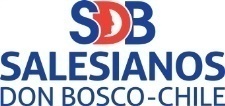 Colegio Técnico Industrial Don BoscoDepartamento de matemática- Salesianos Antofagasta“Buenos cristianos, honestos ciudadanos”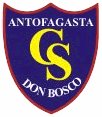 Diagnóstico Operatoria BásicaDiagnóstico Operatoria BásicaDiagnóstico Operatoria BásicaNOMBRE DEL ALUMNO: CURSO:7moFECHA: UNIDAD 0: Números CONTENIDOS:Operatoria básica de números naturalesMúltiplos y divisoresOrdenCONTENIDOS:Operatoria básica de números naturalesMúltiplos y divisoresOrdenOBJETIVO DE APRENDIZAJE:OA2: Realizar cálculos que involucren las cuatro operaciones en el contexto de la resolución de problemas, utilizando la calculadora en ámbitos superiores a 10 000.OBJETIVO DE APRENDIZAJE:OA2: Realizar cálculos que involucren las cuatro operaciones en el contexto de la resolución de problemas, utilizando la calculadora en ámbitos superiores a 10 000.OBJETIVO DE APRENDIZAJE:OA2: Realizar cálculos que involucren las cuatro operaciones en el contexto de la resolución de problemas, utilizando la calculadora en ámbitos superiores a 10 000.+01234567890123456789+1217141819201613111518131612191120141715